WNIOSEK O PRZYJĘCIE KANDYDATA
DO KLASY PIERWSZEJ SZKOŁY PODSTAWOWEJ OD 1 WRZEŚNIA 2021 ROKU(DOTYCZY KANDYDATA ZAMIESZKAŁEGO POZA OBWODEM SZKOŁY)Wypełniając wniosek należy podać dane zgodnie ze stanem faktycznym. Złożenie nieprawdziwego oświadczenia skutkować będzie odpowiedzialnością karną wynikającą z art. 233 § 1ustawy z dnia 6 czerwca 1997r. Kodeks Karny (t.j. Dz.U. z 2020 r. poz. 1144, 1517 ze zmianami).Wniosek należy złożyć w terminie określonym w harmonogramie. Pola zaznaczone gwiazdką są obowiązkowe do wypełnienia we wniosku.DANE IDENTYFIKACYJNE KANDYDATADANE ADRESOWE KANDYDATADANE RODZICÓW(W przypadku, gdy ustanowiono opiekę prawną nad dzieckiem, należy podać dane opiekunów prawnych (art. 4 pkt. 19 ustawy Prawo oświatowe)KRYTERIA PRZYJĘCIANależy zaznaczyć właściwą odpowiedź. W przypadku zaznaczenia ODMAWIAM ODPOWIEDZI, kryterium, którego ta odpowiedź dotyczy, nie będzie brane pod uwagę przy kwalifikowaniu dziecka do przedszkola. Niektóre kryteria wymagają udokumentowania - w przypadku udzielenia odpowiedzi TAK dla takiego kryterium, należy razem z Wnioskiem złożyć odpowiednie dokumenty. OŚWIADCZENIE DOTYCZĄCE TREŚCI WNIOSKUOświadczam, że wszystkie podane w niniejszym wniosku dane są zgodne ze stanem faktycznym. Jestem świadomy(a) odpowiedzialności karnej za złożenie fałszywego oświadczenia. Oświadczam, że zapoznałem(am) się z przepisami ustawy z dnia 14 grudnia 2016 roku Prawo oświatowe (t.j. Dz. U. z 2020 r. poz. 910, 1378, z 2021 r. poz. 4) obejmującymi zasady rekrutacji do klas I oraz przepisami wykonawczymi. W szczególności mam świadomość przysługujących komisji rekrutacyjnej rozpatrującej niniejszy Wniosek uprawnień do potwierdzania okoliczności wskazanych w powyższych oświadczeniach.………………………..................				…………………………..…………..podpis matki/opiekunki prawnej						podpis ojca/opiekuna prawnegoOŚWIADCZENIE DOTYCZĄCE DANYCH OSOBOWYCH Przyjmuję do wiadomości, że zgodnie z przepisami ustawy z dnia 29 sierpnia 1997 roku o ochronie danych osobowych (Dz. U. z 2016 r. poz. 922 ze zmianami) administratorami danych są jednostki, wymienione we wniosku. Mam świadomość przysługującego mi prawa wglądu do treści danych oraz ich poprawiania.Podstawę prawną przetwarzania moich danych osobowych stanowi Rozporządzenie Parlamentu Europejskiego i Rady (UE) 2016/679 z dnia 27 kwietnia 2016 r. w sprawie ochrony osób fizycznych w związku z przetwarzaniem danych osobowych i w sprawie swobodnego przepływu takich danych oraz uchylenia dyrektywy 95/46/WE (ogólne rozporządzenie o ochronie danych) (Dz. Urzęd. Unii Europ. z dnia 04.05.2016 r. L 119/1) oraz Ustawa z dnia 10.05.2018 r. o ochronie danych osobowych (Dz. U. z 2018 r. poz. 1000). Zakres danych określony jest w przepisach ustawy z dnia 14 grudnia 2016 roku Prawo oświatowe (Dz. U. z 2019r. poz. 1148). Wiem, że mam prawo odmówić podania określonych informacji, przy czym może to skutkować brakiem możliwości udziału w procesie rekrutacjido jednostki lub brakiem możliwości skorzystania z uprawnienia do pierwszeństwa w kwalifikacji.………………………..................				…………………………...……podpis matki/opiekunki prawnej						podpis ojca/opiekuna prawnegoMiejscowość …………………………………….., dnia …………………………………………. POTWIERDZENIA DLA KANDYDATA1. Potwierdzenie przyjęcia wnioskuWniosek został przyjęty dnia __________________					                  ---------------------------------------------------------------------pieczęć jednostki i podpis upoważnionego pracownika:2. Potwierdzenie przyjęcia oświadczeń i zaświadczeń dotyczących spełniania przez kandydata kryteriów rekrutacyjnychDokumenty zostały przyjęte dnia __________________ w liczbie _______ kompletów---------------------------------------------------------------------pieczęć jednostki i podpis upoważnionego pracownika: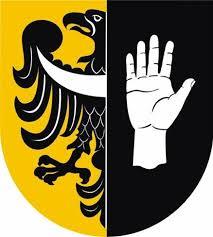 Nr wnioskuWypełnia jednostkaWypełnia jednostkaData złożeniaGodzina złożeniaImiona:* Imiona:* Imiona:* Imiona:* Imiona:* Imiona:* Imiona:* Nazwisko: * Nazwisko: * Nazwisko: * Nazwisko: * Nazwisko: * Nazwisko: * Nazwisko: * PESEL*Data i miejsce urodzenia*Data i miejsce urodzenia*Data i miejsce urodzenia*dzieńdzieńmiesiącmiesiącmiesiącrokrokrokmiejscowośćmiejscowośćmiejscowośćW przypadku braku numeru PESEL należy podać rodzaj, serię oraz numer innego dokumentu tożsamości:W przypadku braku numeru PESEL należy podać rodzaj, serię oraz numer innego dokumentu tożsamości:W przypadku braku numeru PESEL należy podać rodzaj, serię oraz numer innego dokumentu tożsamości:W przypadku braku numeru PESEL należy podać rodzaj, serię oraz numer innego dokumentu tożsamości:W przypadku braku numeru PESEL należy podać rodzaj, serię oraz numer innego dokumentu tożsamości:W przypadku braku numeru PESEL należy podać rodzaj, serię oraz numer innego dokumentu tożsamości:W przypadku braku numeru PESEL należy podać rodzaj, serię oraz numer innego dokumentu tożsamości:W przypadku braku numeru PESEL należy podać rodzaj, serię oraz numer innego dokumentu tożsamości:W przypadku braku numeru PESEL należy podać rodzaj, serię oraz numer innego dokumentu tożsamości:W przypadku braku numeru PESEL należy podać rodzaj, serię oraz numer innego dokumentu tożsamości:W przypadku braku numeru PESEL należy podać rodzaj, serię oraz numer innego dokumentu tożsamości:W przypadku braku numeru PESEL należy podać rodzaj, serię oraz numer innego dokumentu tożsamości:W przypadku braku numeru PESEL należy podać rodzaj, serię oraz numer innego dokumentu tożsamości:W przypadku braku numeru PESEL należy podać rodzaj, serię oraz numer innego dokumentu tożsamości:Adres zamieszkaniaAdres zamieszkaniaAdres zamieszkaniaAdres zamieszkaniaAdres zamieszkaniaAdres zamieszkaniaWojewództwo*UlicaUlicaPowiat*Nr budynku*Nr lokaluGmina*Kod pocztowy*Kod pocztowy*Miejscowość*Poczta*Poczta*Dane kontaktoweDane kontaktoweDane kontaktoweDane kontaktoweDane kontaktoweDane kontaktoweTelefonAdres e-mailAdres e-mailMatka/opiekunka prawnaOjciec/opiekun prawnyStopień pokrewieństwaImię i nazwisko*Telefon*Adres e-mailAdres zamieszkaniaAdres zamieszkaniaAdres zamieszkaniaWojewództwo*Powiat*Gmina*Miejscowość*UlicaNr budynku*Nr lokaluKod pocztowy*Poczta*kryteria ministerialnekryteria ministerialneWielodzietność rodziny kandydata(3 i więcej dzieci) (dokumenty: oświadczenie rodziców)Tak / Nie / Odmowa udzielenia odpowiedziNiepełnosprawność kandydata(dokumenty: orzeczenie o potrzebie kształcenia specjalnego wydane ze względu na niepełnosprawność, orzeczenie o niepełnosprawności lub o stopniu niepełnosprawności lub orzeczenie równoważne w rozumieniu przepisów ustawy z dnia 27 sierpnia 1997 r. o rehabilitacji zawodowej i społecznej oraz zatrudnieniu osób niepełnosprawnych  -  t.j. Dz. U. z 2020 r. poz. 426, 568, 875).Tak / Nie / Odmowa udzielenia odpowiedziNiepełnosprawność jednego z rodziców kandydata(dokumenty: orzeczenie o niepełnosprawności lub o stopniu niepełnosprawności lub orzeczenie równoważne w rozumieniu przepisów ustawy z dnia 27 sierpnia 1997 r. o rehabilitacji zawodowej i społecznej oraz zatrudnieniu osób niepełnosprawnych -. t.j. Dz. U. z 2020 r. poz. 426, 568, 875.)Tak / Nie / Odmowa udzielenia odpowiedziNiepełnosprawność obojga rodziców kandydata(dokumenty: orzeczenie o niepełnosprawności lub o stopniu niepełnosprawności lub orzeczenie równoważne w rozumieniu przepisów ustawy z dnia 27 sierpnia 1997 r. o rehabilitacji zawodowej i społecznej oraz zatrudnieniu osób niepełnosprawnych - t.j. Dz. U. z 2020 r. poz. 426, 568, 875.)Tak / Nie / Odmowa udzielenia odpowiedziNiepełnosprawność rodzeństwa kandydata(dokumenty: orzeczenie o niepełnosprawności lub o stopniu niepełnosprawności lub orzeczenie równoważne w rozumieniu przepisów ustawy z dnia 27 sierpnia 1997 r. o rehabilitacji zawodowej i społecznej oraz zatrudnieniu osób niepełnosprawnych - t.j. Dz. U. z 2020 r. poz. 426, 568, 875.)Tak / Nie / Odmowa udzielenia odpowiedziSamotne wychowywanie kandydata w rodzinie(dokumenty: prawomocny wyrok sądu rodzinnego orzekający rozwód lub separację lub akt zgonu; oświadczenie rodzica o samotnym wychowaniu dziecka oraz niewychowywaniu żadnego dziecka wspólnie z rodzicem) Tak / Nie / Odmowa udzielenia odpowiedziObjęcie kandydata pieczą zastępczą(dokumenty: dokument poświadczający objęcie dziecka piecza zastępczą zgodnie z ustawą z dnia 09 czerwca 2011 r. o wspieraniu rodziny i systemie pieczy zastępczej -  Dz.U. z 2020 roku poz. 821 z póź.zm.)Tak / Nie / Odmowa udzielenia odpowiedziMiejsce zamieszkaniaMiejsce zamieszkaniaMiejsce zamieszkania na terenie Gminy PrusiceTak / Nie kryteria lokalnekryteria lokalneKandydat zamieszkuje poza obwodem szkoły, ale jestmieszkańcem Gminy Prusice(dokumenty: oświadczenie rodzica/opiekuna prawnegoo zamieszkaniu kandydata na terenie Gminy Prusice)Tak / Nie Kandydat, którego rodzeństwo uczęszcza do szkoły, do której składany jest wniosek(dokumenty: oświadczenie rodzica/opiekuna prawnegoo uczęszczaniu rodzeństwa kandydata to tej samejszkoły)Tak / Nie / Odmowa udzielenia odpowiedziKandydat, który odbywa roczne przygotowanie przedszkolne w szkole, do której składany jest wniosek(Dane potwierdza dyrektor na podstawiedokumentacji będącej w posiadaniu danej placówki)Tak / Nie / Odmowa udzielenia odpowiedziPrzyjęcie kandydata nie powoduje tworzenia dodatkowego oddziału(dokumenty: nie dotyczy)nie dotyczy